Appendix Y – Food Safety Log and Worksheet Templates.William McGlynn & Lynn Brandenberger Oklahoma State UniversityThe following worksheets are intended to serve as templates to cover most of the documentation and recordkeeping that will occur as part of a typical fresh produce food safety program. Not every size and type of operation will need to use every sheet, but most operations will want to capture and record most of the information these sheets are designed to document. It is expected that these sheets will serve as a foundation and inspiration for further customization. For example, some operations may find it beneficial to create separate log sheets to document the cleaning and sanitation of different types of equipment or different areas within a packing facility. Separate log sheets for different washing or sanitizing tanks may be useful as well. Don’t be afraid to experiment to find out what works best for your operation.Proper record keeping protocols:   Always fill in information in real time. Never fill in information after the fact. When things are busy it is always tempting to wait to record information after performing an inspection or a test. This is a good way to introduce errors into one’s documentation and sends up a red flag to third-party auditors.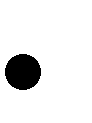    Never falsify information. The temptation here is obvious, but the fact is that inspectors and auditors will almost certainly be much more concerned about falsified information or test results than about missing data.   If an error is made in entering information, do not erase or obscure it. The proper protocol to correct a mistake is to put a single line through the erroneous entry, write in the correct information, and initial the change. If for some reason the correction occurs some period of time after the information is originally entered, make a note of the time/date of the correction and the reason for the delayed correction on the page.Remember: Record it or regret it!Acknowledgement: These worksheets were adapted from documents originally developed by Robert B. Gravani, Ph.D., Elizabeth A. Bihn, M.S., and others at the Cornell University Department of Food Science.Site Selection ReviewName of operation:Please see the food safety plan for site selection procedures.* Attach any testing lab results.Reviewed by:	Title:	Date:Field / Packing Shed Restroom Cleaning and Service LogName of operation:Please see the food safety plan for overall field sanitation unit service procedures.* Restroom number as identified on field map or packing shed diagram.** Sanitation supplies are single use towels, toilet paper, hand or anti-bacterial soap, potable water for hand washing. If contracted with sanitation company, attach service/cleaning receipt.Reviewed by:	Title:	Date:Name of operation:Please see the food safety plan for overall cleaning procedures and time intervals.Reviewed by:	Title:	Date:Name of operation:Please see the food safety plan for overall cleaning procedures and time intervals.Reviewed by:	Title:	Date:Name of operation:Please see the food safety plan for overall water treatment procedures and testing time intervals.Reviewed by:	Title:	Date:Name of operation:Please see the food safety plan for irrigation / spray water testing procedures and time intervals.* Attach testing lab results.Reviewed by:	Title:	Date:Name of operation:Please see the food safety plan for overall Pest/Rodent control procedures.*If using a company for service, attach report or receipt of service for each of their visits.**List type of control methods used such as exclusion, traps, poison, repellants, etc.Reviewed by:	Title:	Date:Name of operation:Please see the food safety plan for overall animal/wildlife control procedures.*If using a company for service, attach report or receipt of service for each of their visits.**List type of control methods used such as exclusion, traps, poison, repellants, etc.Reviewed by:	Title:	Date:Name of operation:Cooler number:	Thermometer number:Please see the food safety plan for overall temperature control procedures and thermometer calibration instructionsReviewed by:	Title:	Date:A note on calibration of your thermometer1Melting point of ice method (requires a thermometer that may be calibrated by adjusting a movable back plate on which temperature gradations appear):Place ice in a container and let it melt.Stir to make sure that the temperature in the ice/water mixture is uniform throughout the container.When the ice is partially melted and the container is filled with a 50/50 ice and water solution, insert the thermometer and wait until the needle indicator stabilizes. The thermometer should be 32°F (0°C).If the thermometer is not reading 32°F (0°C), it should be adjusted by holding the head of the thermometer firmly and using a small wrench to turn the calibration (hex) nut under the head until the indicator reads 32° (0°C).An important item to remember as you are calibrating your thermometer using the melting point of ice method is to never add water to ice to create an ice/water mixture because this mixture will not stabilize at 32°F (0°C) for some time, but will instead be at higher temperatures. The calibration will be much more accurate if you allow ice to melt to create an ice/water mixture.1. This information on thermometer calibration is taken from “Food Store Sanitation”, 1998, Sixth Edition, Gravani, Robert B., Rishoi, Don C., Cornell University Food Industry Management Distance Education Program, Lebhar-Friedman Books, Chain Store Publishing Corp.Truck ChecklistName of operation:Please see the food safety plan for overall truck checking procedures.Reviewed By:	Title:	Date:Name of operation:Please see the food safety plan for overall illness/injury reporting procedures.Reviewed By:	Title:	Date:Name of operation:Please see the food safety plan for overall first aid kit monitoring.Reviewed By:	Title:	Date:Name of operation:Please see the food safety plan for overall manure application proceduresReviewed By:	Title:	Date:Name of operation:	Date:Please see the food safety plan for overall traceback procedures.Reviewed by:	Title:	Date:Name of operation:	Date:Conducted by:	Lot:Product traced:Please see the food safety plan for overall traceback procedures.Reviewed by:	Title:	Date:Name of operation:Please see the food safety plan for information on food safety procedures for visitors.Reviewed by:	Title:	Date:Worker Training LogWorker Training LogWorker Training LogWorker Training LogWorker Training LogName of operation:   	Date:   	Trainer:	 	Training Time:   	Training Time:   	Location:	 	Subject of training session:   	Subject of training session:   	Subject of training session:   	Subject of training session:   	Subject of training session:   	Training method:VideoLectureHandout(Check all that apply)(Please attach any written materials to this log with a staple):(Please attach any written materials to this log with a staple):(Please attach any written materials to this log with a staple):(Please attach any written materials to this log with a staple):(Please attach any written materials to this log with a staple):Please see the food safety plan for overall Worker Training procedures.Please see the food safety plan for overall Worker Training procedures.Please see the food safety plan for overall Worker Training procedures.Please see the food safety plan for overall Worker Training procedures.Please see the food safety plan for overall Worker Training procedures.Employee Name (please print)Employee Name (please print)Employee SignatureEmployee SignatureEmployee Signature1.	 		 	1.	 		 	1.	 		 	2.	 		 	2.	 		 	2.	 		 	3.	 		 	3.	 		 	3.	 		 	4.	 		 	4.	 		 	4.	 		 	5.	 		 	5.	 		 	5.	 		 	6.	 		 	6.	 		 	6.	 		 	7.	 		 	7.	 		 	7.	 		 	8.	 		 	8.	 		 	8.	 		 	9.	 		 	9.	 		 	9.	 		 	10.   		 	10.   		 	10.   		 	11.   		 	11.   		 	11.   		 	12.   		 	12.   		 	12.   		 	13.   		 	13.   		 	13.   		 	14.   		 	14.   		 	14.   		 	15.   		 	15.   		 	15.   		 	Reviewed by:Title:Date:Previous Land Use (animal, crop production,industrial, dump for industrial,animal, sludge, or biosolids)Potential for Livestock and Wildlife ContaminationPotential for Wind Borne ContaminantsPotential for Surface Water ContaminantsTest Results*InitialsSanitation Unit #*DateTimeSupplies Stocked**Supplies Stocked**Supplies Stocked**Supplies Stocked**InitialsSanitation Unit #*DateTimePaper TowelsSoapToilet PaperPotable WaterInitialsDateTimeCleaning List (check each)Cleaning List (check each)Cleaning List (check each)Cleaning List (check each)Cleaning List (check each)Cleaning List (check each)InitialsDateTimeKnives andPersonal equipmentHarvest MachineryHarvest BinsField TrailersField TractorsField StorageArea InspectedInitialsDateTimeCleaning List (check each)Cleaning List (check each)Cleaning List (check each)Cleaning List (check each)Cleaning List (check each)Cleaning List (check each)InitialsDateTimeProduce receiving areaProduce ContactSurfacesWashing / Cooling / SanitizingTanksFloor drainsTrash receptaclesStorage area(s)InitialsDateTimeWater pH LevelType of Chemical UsedTested Strength of SolutionAmount of Sanitizer AddedType of Produce Being RunInitialsWater Source (surface, well, etc.)Test DateTest Results*Corrective Actions Taken (if necessary)InitialsCompany Used* or selfDate of Service or action takenType of PestType of Control**Location of TrapsTraps Checked (date)Disposal meansInitialsDateCompany / Agency Used* or selfAnimal Concern (species)Type of Control**Action TakenInitialsDateThermometer calibrated dateRecorded temperatureRecorded temperatureCorrective actions taken (if necessary):Result of corrective actions and date accomplishedInitialsDateThermometer calibrated dateAMPMCorrective actions taken (if necessary):Result of corrective actions and date accomplishedInitialsDateTrucking CompanyTruck clean (Y / N)If no, state the problem (off odor, debris, etc.)Corrective ActionTruck temp at LoadingTemp data logger in load ( Y / N)InitialsDateName of EmployeeInjury sustained / Illness reportedAction taken (ice applied, bandaged, sent to hospital, etc.)Did employee return to work? (Y / N)InitialsDateLocation of First Aid Kit or #Checked & StockedIf restocked, list added items here (band aids, ointment, etc)InitialsDateField LocationMaterial appliedRate (ton/acre)Composted? (Y / N)Incorporated? (Y / N)SupplierDate Crop PlantedDate Crop HarvestedInitialsHarvest dateCropField LocationHarvester Name / IDPacking datePacker Name / IDShipping dateShipperCustomerInitialsStep backwardStep backwardStep backwardStep backwardStep backwardStep forwardStep forwardStep forwardHarvestHarvesterPackingPackerShippingCustomer(s)Amount ofDisposition ofdatedatedatecontactedproductproduct whichremaining fromcould not beoriginal shipmentrecalledat customerDateEnter timeVisitorBadge #HostExit time